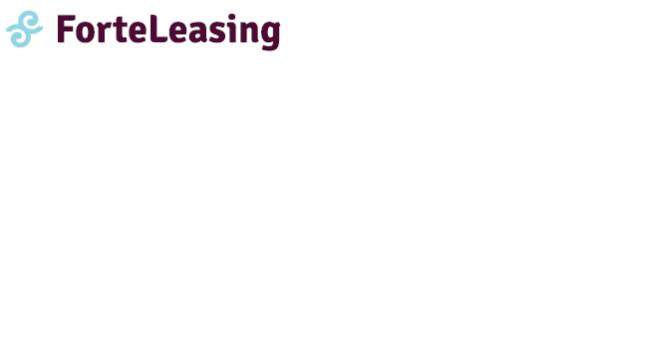 Приложение № 2. Перечень документов для ЛизингополучателейПеречень документов для ЛизингополучателейДанный перечень не является исчерпывающим и подлежит дополнению в случае необходимости предоставления любой, необходимой для рассмотрения проекта дополнительной информации. №Название документаПримечаниеПеречень документов, предоставляемых Лизингополучателем:Перечень документов, предоставляемых Лизингополучателем:Перечень документов, предоставляемых Лизингополучателем:1Заявка на лизинг от Лизингополучателя (Приложение №3)Оригинал2Анкета Лизингополучателя (Приложение №3)Оригинал3Согласие субъекта кредитной истории – юридического лица на предоставление информации о нем в кредитное бюро.Согласие субъекта кредитной истории – юридического лица на выдачу кредитного отчета (Приложение №3)Согласие субъекта кредитной истории – физического лица на предоставление информации о нем в кредитное бюро (учредители и руководитель).Согласие субъекта кредитной истории – физического лица на выдачу кредитного отчета (учредители и руководитель)(Приложение №3)Оригинал4Коммерческое предложение от ПоставщикаОригинал5Учредительные документы:Для юридических лиц:- Решение/Протокол уполномоченного органа Лизингополучателя об обращении за лизингом (Приложение №3)- Устав юридического лица- Документ, подтверждающий оплату уставного капитала.- Свидетельство или справка о государственной регистрации/ перерегистрации юридического лица- Реестр держателей акций, владеющих 10 (десятью) и более процентами простых акций Лизингополучателя, раскрывающие информацию обо всех собственниках доли в уставном капитале Лизингополучателя, владеющих 10 (десятью) и более процентами простых акций/долей участия до конечных собственников простых акций/долей участия в уставном капитале Лизингополучателя (для АО)Для индивидуальных предпринимателей:- Свидетельство/справка о государственной регистрации индивидуального предпринимателя- Оригинал- Нотариальная заверенная копия- Копия, заверенная печатью Лизингополучателя- В формате портала www.egov.kz- Копия, заверенная печатью Лизингополучателя- Копия, заверенная печатью Лизингополучателя8Документ, удостоверяющий личность участников, первого руководителя и лица, имеющего право подписи на документах со стороны Лизингополучателя;Копия, заверенная печатью Лизингополучателя9Штатное расписание на актуальную датуОригинал11Государственная лицензия (сертификат), в случае если вид деятельности подлежит обязательному лицензированию (сертификации) в соответствии с законодательством РК. В случае если деятельность не лицензируется, – предоставить письмо (Приложение №3). Копия, заверенная печатью Лизингополучателя12Карточка с образцами подписей и оттиском печатиНотариально заверенная копия14Адресная справка на актуальную дату всех участников, первого руководителя и лица, имеющего право подписи на документах со стороны Лизингополучателя;в формате портала www.egov.kz15Официальная финансовая отчетность Лизингополучателя за 2 последних отчетных года и последний отчетный периодОригинал16Расшифровки к финансовой отчетности предприятия на отчетную дату (за исключением проектов с упрощенным рассмотрением)Оригинал17Налоговая декларация за два последних полных финансовых года. По проектам с упрощенным рассмотрением – за последний отчетный год.Электронный документ с обязательным приложением уведомления налогового органа о принятии налоговой отчетности.18Справки из всех обслуживающих банков о наличии текущих счетов и оборотов, проводимых по ним за предшествующие 12 месяцев в разбивке по месяцам.Оригинал19Справки из обслуживающих банков о наличии/ отсутствии задолженности по кредитным обязательствам и задолженности по счетам (Картотека-2, арест, приостановление расходных операций)Оригинал20Справка/ Акт сверки об отсутствии задолженности по обязательным пенсионным взносам и социальным отчислениям, налогам и другим обязательным платежам в бюджет, выданный не позднее, чем за 30 (тридцать) календарных дней до даты подачи заявкиОригинал21Контракты и договора подтверждающие, объемы работ (услуг).Копия, заверенная печатью Лизингополучателя22Все действующие договора займов, финансовой помощи и договора финансового лизинга с приложением графиков погашения, всех дополнительных соглашений, действующих договора залога и гарантий (при наличии) Копия, заверенная печатью ЛизингополучателяВ случае если Участником/Залогодателем/Гарантом является юридическое лицо:В случае если Участником/Залогодателем/Гарантом является юридическое лицо:В случае если Участником/Залогодателем/Гарантом является юридическое лицо:1Устав юридического лицаНотариальная заверенная копия2Документ, подтверждающий оплату уставного капитала.Копия, заверенная печатью Лизингополучателя3Свидетельство или справка о государственной регистрации/ перерегистрации ЮЛКопия, заверенная печатью Лизингополучателя/в формате портала www.egov.kz4Реестр держателей акций, владеющих 10 (десятью) и более процентами простых акций Лизингополучателя, раскрывающие информацию обо всех собственниках доли в уставном капитале Лизингополучателя, владеющих 10 (десятью) и более процентами простых акций/долей участия до конечных собственников простых акций/долей участия в уставном капитале (для АО)Копия, заверенная печатью Лизингополучателя5Государственная лицензия (сертификат), в случае если вид деятельности подлежит обязательному лицензированию (сертификации) в соответствии с законодательством РК. В случае если деятельность не лицензируется, – предоставить письмо (Приложение №3). Копия, заверенная печатью Лизингополучателя6Карточка с образцами подписей и оттиском печатиНотариально заверенная копия7Документ, удостоверяющий личность участников, первого руководителя, и лица, имеющего право подписи на документах со стороны Участника/Гаранта/Залогодателя;Копии, заверенные печатью Лизингополучателя8Адресная справка на актуальную дату всех участников, первого руководителя, и лица, имеющего право подписи на документах со стороны Участника/Гаранта/Залогодателя;В формате портала www.egov.kz9Согласие субъекта кредитной истории – Участника/Залогодателя/ Гаранта на предоставление информации в кредитное бюроОригинал10Согласие субъекта кредитной истории – Участника/Залогодателя/ Гаранта на выдачу кредитного отчета получателю кредитного отчетаОригинал11Кредитный отчет об Участнике/Залогодателе/ Гаранте, полученный от кредитного бюроЭлектронная версия12Решение/ Протокол Уполномоченного органа на предоставление гарантии и/или предмета залога в обеспечение обязательств Лизингополучателя, а также внесудебную реализацию предмета залога в случае неисполнения/ ненадлежащего исполнения обязательств Лизингополучателя с указанием лица, уполномоченного на подписание Договора гарантии и/или обеспечения и приложением учредительных документов юридического лицаОригинал Протокола/РешенияВ случае если Залогодателем/Гарантом является физическое лицо:В случае если Залогодателем/Гарантом является физическое лицо:В случае если Залогодателем/Гарантом является физическое лицо:1Документ, удостоверяющий личность Залогодателя/ Гаранта: для граждан РК - удостоверение личности; для иностранца или лица без гражданства - вид на жительство / заграничный паспорт/ удостоверение личности без гражданстваКопия, заверенная печатью Лизингополучателя2Адресная справка Залогодателя/ ГарантаВ формате портала www.egov.kz3Свидетельство о браке Залогодателя/ Гаранта (в случае, если Залогодатель/Гарант находятся в зарегистрированном браке)Копия, заверенная печатью Лизингополучателя4Заявление-согласие от супруга (-и) Гаранта (по физическому лицу) на предоставление гарантии в счет исполнения обязательств Лизингополучателя перед Компанией/ или Заявления Гаранта о том, что в момент приобретения имущества и передачи его в залог в браке не состоялОригинал, нотариально заверенный5Справка – согласие органов опеки и попечительства на передачу имущества в залог и отчуждения/внесудебную реализацию (в случае если собственником имущества являются несовершеннолетние лица и лица, признанные судом недееспособными/ограниченно дееспособными).Оригинал6Согласие субъекта кредитной истории – Залогодателя/ Гаранта на предоставление информации в кредитное бюроОригинал7Согласие субъекта кредитной истории – Залогодателя/ Гаранта на выдачу кредитного отчета получателю кредитного отчетаОригинал8Кредитный отчет о Залогодателе/ Гаранте, полученный от кредитного бюроЭлектронная версияДокументы по залоговому обеспечениюДокументы по залоговому обеспечениюДокументы по залоговому обеспечению1-по недвижимости: все оригиналы правоустанавливающих/идентификационных/ технических документов;-по автотранспорту: правоустанавливающий документ и свидетельство о государственной регистрации ТС;- по оборудованию: технические паспорта, правоустанавливающие документы;Копия, заверенная печатью Лизингополучателя2Отчет независимого оценщика об оценке недвижимого/движимого имущества, предоставленного в залог (за исключением денег и ценных бумаг), определяющего и доказывающего его рыночную стоимость на момент предоставления кредитаОригинал3справка о наличии/отсутствии обременений с уполномоченного государственного органа;В формате портала www.egov.kz